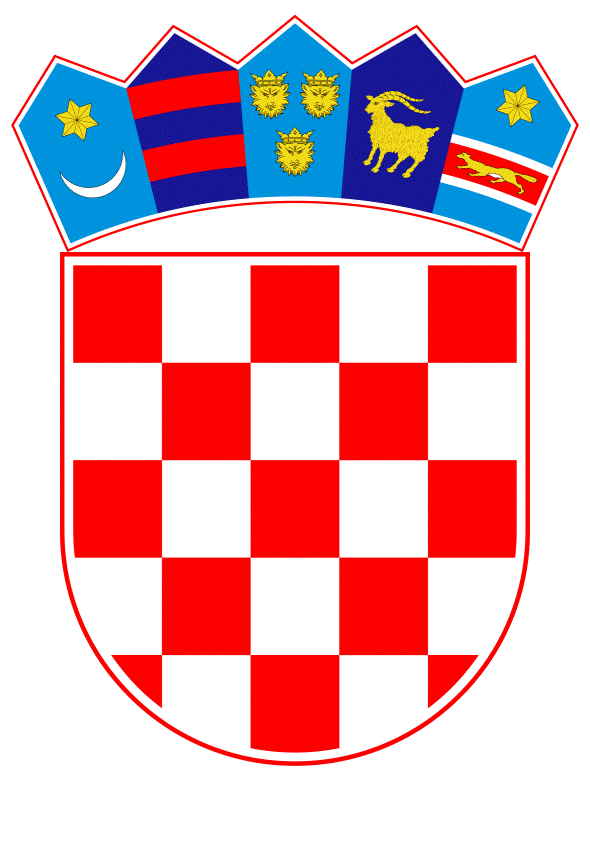 VLADA REPUBLIKE HRVATSKEZagreb, 6. srpnja 2023.______________________________________________________________________________________________________________________________________________________________________________________________________________________________Banski dvori | Trg Sv. Marka 2  | 10000 Zagreb | tel. 01 4569 222 | vlada.gov.hrPRIJEDLOGNa temelju članka 8. i članka 31. stavka 3. Zakona o Vladi Republike Hrvatske (Narodne novine, br. 150/11, 119/14, 93/16, 116/18 i 80/22), Vlada Republike Hrvatske je na sjednici održanoj _____________ donijelaZAKLJUČAKVlada Republike Hrvatske podržava pružanje financijske pomoći u troškovima sanacije krovišta na nekretnini u kojoj se održava Državna stočarska izložba u Gudovcu, u skladu sa zamolbom Bjelovarsko-bilogorske županije.  Zadužuje se Ministarstvo poljoprivrede sklopiti sporazum s Bjelovarsko-bilogorskom županijom o financijskoj pomoći iz točke 1. ovoga Zaključka u ukupnom iznosu od 320.000,00 eura (slovima: tristodvadesettisuća eura) osiguranih u Državnom proračunu Republike Hrvatske za 2023. i projekcijama za 2024. i 2025. u okviru razdjela 060 Ministarstvo poljoprivrede.Klasa:Urbr:Zagreb, ____________PREDSJEDNIK    mr. sc. Andrej PlenkovićOBRAZLOŽENJEBjelovarsko-bilogorska županija, kao jedan od osnivača društva Bjelovarski sajam d.o.o. Bjelovar, OIB: 95270568579, A. Starčevića 8 uz Grad Bjelovar, uputila je zamolbu Ministarstvu poljoprivrede za financijsku pomoć u troškovima sanacije krovišta na nekretnini u kojoj se održava Državna stočarska izložba u Gudovcu.Naime, na sajamskoj manifestaciji ,,Jesenski međunarodni bjelovarski sajam”, koji se održava svake godine početkom mjeseca rujna, središnji događaj je Državna stočarska izložba. Na Državnoj stočarskoj izložbi svoja grla predstavljaju uzgajivači svih vrsta i pasmina stoke u Republici Hrvatskoj, a za postignuća u uzgoju uzgajivačima se dodjeljuju priznanja. Na ovoj nacionalnoj stočarskoj izložbi sudjeluje više od 400 uzgajivača stoke, a manifestaciju posjeti više od 50.000 posjetitelja. Nekretnina na kojoj je potrebno sanirati krovište namijenjena je, između ostaloga i za boravak ljudi, smještaj životinja i stvari te bez uporabe iste održavanje stočarskih izložbi ne bi bilo moguće.Ovim Zaključkom zadužuje se Ministarstvo poljoprivrede sklopiti sporazum s Bjelovarsko-bilogorskom županijom o financijskoj pomoći u ukupnom iznosu od 320.000,00 eura, a koji je osiguran u Državnom proračunu Republike Hrvatske za 2023. i projekcijama za 2024. i 2025. u okviru razdjela 060 Ministarstvo poljoprivrede. Predlagatelj:Ministarstvo poljoprivredePredmet:Prijedlog zaključka u vezi pružanja financijske pomoći u troškovima sanacije krovišta na nekretnini u kojoj se održava Državna stočarska izložba